АДМИНИСТРАЦИЯ  КОЖЕВНИКОВСКОГО СЕЛЬСКОГО ПОСЕЛЕНИЯ                              ПОСТАНОВЛЕНИЕ16.09.2020 г.	  № 226                                     с. Кожевниково  Кожевниковского района Томской области  Об утверждении требований, предъявляемых                                                                                                  к жилым помещениям, приобретаемых  для обеспечения жилыми помещениями                                                                                            детей-сирот и детей, оставшихся без попечения родителей, а также лиц                                                                                               из числа детей-сирот и детей, оставшихся без попечения родителей	В соответствии с Жилищным кодексом Российской Федерации, Федеральным  законом от 6 октября 2003 года № 131-ФЗ «Об общих принципах организации местного самоуправления в Российской Федерации», постановлением Правительства Российской Федерации  от 28 января 2006 года № 47 «Об утверждении положения о признании помещения жилым помещением, жилого помещения непригодным для проживания и многоквартирного дома аварийным и подлежащим сносу или реконструкции»,  пункта 2.6 выписки из протокола заседания Совета при полномочном представителе Президента Российской Федерации в Сибирском федеральном округе от 15 ноября 2019 года № 41, Законом  Томской области  от 11 сентября 2007 года № 188-ОЗ «О наделении органов местного самоуправления отдельными государственными полномочиями по обеспечению жилыми помещениями детей–сирот и детей оставшихся  без попечения родителей, лиц из числа детей-сирот и детей, оставшихся без попечения родителей», руководствуясь Уставом Муниципального образования «Кожевниковское сельское поселение» Кожевниковского района Томской области, в соответствии с письмом от Департамента по вопросам семьи и детей по Томской области «О направлении рекомендуемого порядка предварительной оценки состояния жилых помещений, приобретаемых в собственность муниципальных образований Томской области для предоставления лицам из числа детей-сирот и детей, оставшихся без попечения родителей», а также с целью усиления контроля за качеством приобретаемых в муниципальную собственность жилых помещений ПОСТАНОВЛЯЮ:Для обеспечения жилыми помещениями детей–сирот и детей оставшихся  без попечения родителей исключить  приобретение и строительство жилых помещений в зданиях, выполненных из деревянных конструкций, в связи с их сравнительно низким эксплуатационным сроком.Для обеспечения жилыми помещениями детей–сирот и детей оставшихся без попечения родителей приобретать жилые помещения на первичном рынке, либо со сроком ввода в эксплуатацию жилых домов, в котором приобретаются жилые помещения не более 5 лет.Для обеспечения жилыми помещениями детей-сирот и детей оставшихся без попечения родителей приобретать жилые помещения при  наличии заключения экспертизы  жилого помещения на соответствие требованиям технического задания, установленных муниципальным контрактом.Опубликовать настоящее постановление и разместить на официальном сайте Администрации Кожевниковского сельского поселения.Заместитель  главы поселения                                                                              И.В. Лыжин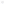 